COMITE SOCIAL TERRITORIAL : DOSSIER DE SAISINEINSTAURATION OU MODIFICATION DU DISPOSITIF DU COMPTE EPARGNE TEMPSTextes de référence :Décret n°2004-878 du 26 août 2004 modifié relatif au compte épargne temps dans la Fonction Publique Territoriale.Décret n°2010-531 du 20 mai 2010 modifiant certaines dispositions relatives au compte épargne temps dans la F.P.T.Circulaire ministérielle du 31 mai 2010 relative à la réforme du compte épargne temps dans le F.P.T.Décret n°2018-1305 du 27 décembre 2018 (JO du 29.12.2018) – Effet au 30 décembre 2018Décret n0 2020-287 du 20 mars 2020 au bénéfice de plein droit accumulés sr le CET par les agents publics.Article L 621-4 et L 621-5 du Code de la Fonction Publique.Principe : Le compte épargne-temps permet, à la demande des agents titulaires (stagiaires, agents de droit privé exclus du dispositif) et non titulaires, à temps complets ou non complets, employés de manière continue depuis au moins une année, d’accumuler des droits à congés rémunérés (congés annuels, R.T.T., repos compensateurs).Le décret n° 2010-531 du 20/05/2010 assouplit la gestion du CET et ouvre de nouvelles modalités d’utilisation des jours épargnés.Le décret n°2018-1305 du 27.12.2018 transpose à la Fonction Publique Territoriale l’abaissement de 20 à 15 jours du seuil d’indemnisation des jours épargnés au titre du CET intervenu dans la fonction publique d’Etat et prévoit la portabilité du CET au sein de la FP : en cas de mobilité entre fonctions publiques les droits acquis peuvent être utilisés selon les conditions en vigueur dans l’administration d’accueil.----------------------------------------------------Y a-t-il eu une concertation préalable avec le personnel ? Oui                 NonSi oui, à préciser : (forme, date, etc.) ........................................................................................................................................................................................................................................................................................................................................................................................................................................................................................................................................................................................................................................................................................................................................................................Y a-t-il eu des demandes d’ouverture de C.E.T. de la part des agents ?Oui : nombre de demandes : …… /……. 				NonModalités d’alimentation du compte épargne-temps envisagées par l’organe délibérant :Nature des jours :Congés annuels (l’agent doit prendre au minimum 20 jours de congés annuels par an)R.T.T.Repos compensateurs : définir les repos concernés (heures supplémentaires, complémentaires) et les limites de report (tout ou partie) : ………………………………………………………………………………………………………………………………………………………………………………………………………………………………………………………………………………………………………………………………………………………………………………………….Date limite d’alimentation du compte épargne temps : 31 décembre de l’année en cours.(date limite fixée par le décret pour les collectivités qui proposent à leurs agents les deux nouvelles modalités d’utilisation des jours épargnés)Si vous ne retenez pas cette proposition (et souhaitez donc une utilisation du C.E.T. en congésuniquement) vous fixez la date limite au : …………………….... (31 janvier, 28 février…)Date d’information des agents sur la situation de leur compte épargne temps : ……………(Si vous instaurez le nouveau dispositif d’utilisation du C.E.T. le délai d’information doit permettre à l’agent de choisir son option avant le 31 janvier).Instauration des nouvelles modalités d’utilisation des jours épargnés :Pour les jours excédant le seuil de 15 jours inscrits sur le C.E.T :l’indemnisation forfaitaire (au tarif journalier fixé par arrêté ministériel selon la catégorie hiérarchique : 135 € brut / jour pour la catégorie A, 90 € brut pour la catégorie B et 75 € brut pour la catégorie C).la prise en compte au titre du Régime de Retraite Additionnelle de la Fonction Publique (R.A.F.P.) uniquement pour les agents titulaires affiliés à la CNRACL.Souhaitez-vous instaurer ce dispositif : 	Oui 		NonLe projet de délibération instaurant le CET dans la collectivité doit obligatoirement être joint à la présente demande.Fait à : ………………………………………………………………….   Le : …………………………………………………………………… 								Nom, prénom, qualité du signataire :							SignatureCADRE RESERVE AU CENTRE DE GESTION									Le Président du CDG 15									Louis CHAMBONDécision définitive prise par la collectivité :Conformément à la règlementation, la collectivité ou établissement doit informer le CST des suites données à son avis. Le cas échéant, merci de bien vouloir transmettre l’acte administratif correspondant (délibération arrêté, etc.).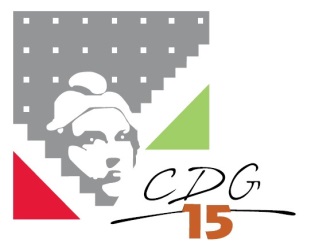 SAISINE DU COMITE SOCIAL TERRITORIALSAISINE DU COMITE SOCIAL TERRITORIALObjet : COMPTE EPARGNE TEMPS Date :01/2023Date du Comité Social Territorial :Avis du collège des employeurs :Avis du collège des représentants du personnelObservations :